    Előterjesztés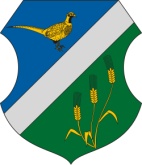 Fácánkert Község Önkormányzata Képviselő-testületének2020. február ….. napján tartandó ülésére               ... napirendi pont2020. évi rendezvényterv, a Faluház programterveElőadó: Orbán Zsolt polgármester		Tisztelt Képviselő Testület!Az elmúlt évben számos program megvalósult a Jövőnk Energiája, a Genercop, az EFOP 1.5.2 pályázatok keretein belül került sor különböző foglalkozások megtartására Kézműves foglalkozások megtartására hét alkalommal került sor. Összegyűjtött értékekkel kapcsolatos előadások megtartására hat alkalommal került sor. A foglalkozásokon belül selyemfestést, selyemszál készítést végeztek a résztvevők. Tudástranszfer előadás keretén belül a jelenlévők a régi kerti praktikákat ismerhették meg. Egy alkalommal volt önkéntes nap virágok, fák ültetése a régi játszótér területén. Hat alkalommal szülő női, senior klubok kerültek megrendezésre. Pálya orientációs rendezvényeken a résztvevők különböző szakmákról halhattak. A senior klubokon a jelenlévők a kertészkedésről, az időskori betegségekről kaptak információt. Lehetőség volt közkívánatra előadó művész meghívására. A szülő női klubok keretén belül számos előadás került megtartásra ilyen volt például: a joga torna, psziológus előadás a gyermek nevelésről ,Dr. Zacher Gábor előadása a mindennapi függőségeinkről. Az elmúlt évben augusztus 18-19-én megrendezésre került a Fácánkerti Napok rendezvény amelynek keretén belül átadásra került a Fészket rakni Fácánkerten kiadvány. Megrendezésre került az idősek napja, a mikulás ünnepség, továbbá a falu karácsony.Ezúton ismertetem a Faluház és egyben a településen tartandó programokat. A programok a felsorolt pályázatok támogatásával jön létre a Magyar Falu program keretén belül. A támogatott rendezvényekről az önkormányzatnak elszámolási kötelezettsége van.JanuárFebruárMárciusÁprilisMájusJúniusJúliusAugusztusSzeptemberOktóberNovemberDecember	HétfőKeddSzerdaCsütörtökPéntekSzombatVasárnap1234567891011112131415161716.00 Kézműves:Karmantyú baba készítés1819202122232425262728293017.00 Szülő Női KlubVendég:Czégel Erika tart előadást Gymstick Hungary Magyarországi képviselője31	HétfőKeddSzerdaCsütörtökPéntekSzombatVasárnap123456716.00Kézműves foglalkozás8910DJP foglalkozás11121315.00 óraSenior klubÓdon derű avagy ízelítő a régi Tolna megye humorából ea. – előadó: Dr. Töttös Gábor egyetemi docens Az előadást követően Táncok a Sárközből-néptánc bemutató14151617181920212223242526272829	HétfőKeddSzerdaCsütörtökPéntekSzombatVasárnap123456Kézműves foglalkozás 16.00789101112131415.00 óraSzülő NőiKlub –Vendégünk:Holló EszterHolisztikus szemlélet az öngyógyításban,stresszkezelés, pozitív gondolkodás- előadás azt követően Jóga a gyakorlatban15161718192017.00PályaorientációsrendezvényHiányszakmák bemutatása pályaválasztás előtt álló diákok számára. - Bőrze 2122232425262728293031HétfőKeddSzerdaCsütörtökPéntekSzombatVasárnap123Kézműves foglalkozás16.0045678910111213141516Senior Klub 14.00 Kertészkedés, közös virágültetés köztereken. Kertész vezetésével17181920DJP foglalkozás 14.0021222324252627282930HétfőKeddSzerdaCsütörtökPéntekSzombatVasárnap1 2345678Kézműves foglalkozás9101112131415Szülő Női Klub Tájegységünkre jellemző szövésminták-vezeti Komjáthy Tamásné a Tolna Megyei Népművészeti Egyesület elnöke 161718DJP foglalkozás 14.0019202122Pályaorientációs rendezvényGenerációk a munkaerő piaconTari Annamária előadása 232425262728293031PünkösdHétfőKeddSzerdaCsütörtökPéntekSzombatVasárnap1 Pünkösd2345Kézműves foglalkozás 16.0067891011Senior Klubkirándulás választani lehetBudapestreKeszthely (Festetich kastély)Somogyvámos (Krisna völgy)1213Nyárnyitó 14.00-Alapfokú Művészeti IskolaBalett és Modern tánc bemutatóCsámpaiCantry Klub rednex táncTrambulin színházlégvár, kézműves, arcfestés, tűzoltó és rendőrség bemutatója1415161718192021222324252627282930HétfőKeddSzerdaCsütörtökPéntekSzombatVasárnap123Kézműves foglalkozás16.004567891011Szülői Női Klub fürdőzés Kaposvár Virágfürdő, városnézés vagy Cserkeszőlős1213141516171819202122232425262728293031HétfőKeddSzerdaCsütörtökPéntekSzombatVasárnap1234567Kézműves foglalkozás 16.008910111213Senior Klub15.00 GasztronómiaidélutánLátványkonyha14151617181920Fácánkerti Nap2122232425262728293031HétfőKeddSzerdaCsütörtökPéntekSzombatVasárnap1234Kézművesfoglalkozás16.00567891011121314DJP foglalkozás15161718Szülői Női KlubA család felelőssége a gyermek szocializálódásában-előadó: Radváné Jegyernyik ZsuzsaKitelepülnek a Futrinka Játszóház animátorai – trambulin, játék konyha, egyéb interaktív játékok kicsiknek és nagyobbaknak192021222324252627282930HétfőKeddSzerdaCsütörtökPéntekSzombatVasárnap12Idősek napja3456789Kézművesfoglalkozás16,00101112131415Senior KlubDr. Görcs Ritareumatológus szakorvos – a mozgásrendszerimegbetegedésekről c. előadása16171819202122232425262728293031HétfőKeddSzerdaCsütörtökPéntekSzombatVasárnap123456Kézműves foglalkozás7891011121314Szülő Női Klubvendégünk Holló EszterHangrelaxáció elmélet és gyakorlatJóga a gyakorlatban15161718192021Egészség napFogászati előadás,torna gyógytornász vezetésével,gyógymasszőr,kozmetikusTolna Megyei Vöröskereszt:elsősegélynyújtás,műsebek- Gyulainé Nagy Márta – cach kineziológia,Bach virágterápia, egészségügyi állapotfelmérésMagnetspate készülékkel222324252627282930HétfőKeddSzerdaCsütörtökPéntekSzombatVasárnap1234Kézműves foglalkozás5Mikulás ünnepségGyermekszínházzenés előadása678910Senior KlubFuksz Márta-múzeológusTolna megyei mézeskalácsosságbúcsúk, színes mézes szívek, gyertyaöntés.űMúzeumi tárgyak kal szemléltetés.11Adventi készülődésEgy nagy adventi koszorú készítése, csuhé betlehem,karácsonyi sütemények1213141516171819Adakozó Karácsony és karácsonyi vásár202122232425262728293031